ПРОЕКТ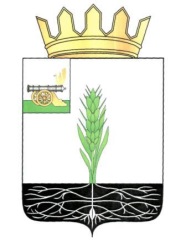 АДМИНИСТРАЦИЯ МУНИЦИПАЛЬНОГО ОБРАЗОВАНИЯ 
«ПОЧИНКОВСКИЙ РАЙОН» СМОЛЕНСКОЙ ОБЛАСТИП О С Т А Н О В Л Е Н И Е Об  утверждении  Положения о Комисси  по   осмотру   зданий Администрации    муниципаль-ного образования  «Починков-ский    район»    Смоленской  областиВ соответствии со статьей 55.24. Градостроительного кодекса Российской ФедерацииАдминистрация муниципального образования «Починковский район» Смоленской области п о с т а н о в л я е т:Утвердить прилагаемое Положение о Комиссии по осмотру зданий Администрации муниципального образования «Починковский район» Смоленской области.Глава муниципального образования«Починковский район» Смоленской области                                                                             А.В. ГолубПОЛОЖЕНИЕо Комиссии по осмотру зданий Администрации муниципального образования «Починковский район» Смоленской областиОбщие положения1.1. Настоящее Положение о Комиссии по осмотру зданий Администрации муниципального образования «Починковский район» Смоленской области (далее – Положение; Администрация) определяет деятельность, задачи и функции Комиссии по проведению осмотров зданий (далее - Комиссия). 1.2. Комиссия в своей деятельности руководствуется статьей 55.24. Градостроительного кодекса Российской Федерации, настоящим Положением и Положением о порядке проведения осмотров зданий муниципального образования «Починковский район» Смоленской области от ______№___.2.Основные задачи и функции Комиссии2.1. Основными задачами Комиссии являются:- обеспечение соблюдения требований действующего законодательства при эксплуатации зданий;- обеспечение выполнения мероприятий, направленных на предотвращение возникновения аварийных ситуаций при эксплуатации зданий.2.2. Проведение осмотров зданий основывается на следующих принципах:- открытость и доступность для работников Администрации информации о результатах проведения осмотров зданий;- объективность и всесторонность проведения осмотров зданий, а также достоверность их результатов;- возможность обжалования действий (бездействия) членов Комиссии, уполномоченных на проведение осмотров зданий и выдачу заданий и поручений. 2.3. К полномочиям Комиссии относятся:- организация и проведение осмотров зданий, разработка мероприятий по устранению выявленных недостатков с указанием сроков и ответственных лиц за их выполнениеПрава и обязанности членов Комиссии,проводящих осмотр зданий3.1. При осуществлении осмотров зданий члены Комиссии имеют право:- осматривать здания и знакомиться с документами, связанными с задачами и предметом осмотра;- запрашивать и получать сведения и материалы об использовании и состоянии зданий, необходимые для осуществления их осмотров и подготовки рекомендаций о мерах по устранению выявленных нарушений;- привлекать к осмотру зданий экспертов и экспертные организации.3.2. Члены Комиссии обязаны:- выявлять нарушения требований действующего законодательства к эксплуатации зданий, в том числе повлекшие возникновение аварийных ситуаций в зданиях или возникновение угрозы разрушения зданий;- принимать в пределах своих полномочий необходимые меры к устранению и недопущению нарушений требований действующего законодательства к эксплуатации зданий, в том числе повлекшие возникновение аварийных ситуаций в зданиях или возникновение угрозы разрушения зданий, в том числе проводить профилактическую работу по устранению обстоятельств, способствующих совершению таких нарушений;- соблюдать действующее законодательство при осуществлении мероприятий по осмотру зданий, сооружений;- соблюдать сроки проведения осмотров;- не препятствовать работникам Администрации присутствовать при проведении осмотра, давать разъяснения по вопросам, относящимся к предмету осмотра и предоставлять таким работникам информацию и документы, относящиеся к предмету осмотра;- составлять по результатам осмотров акты осмотра зданий и выдавать задания и поручения об устранении выявленных нарушений с обязательным ознакомлением с ними ответственным за эксплуатацию зданий;- доказывать обоснованность своих действий и решений при их обжаловании ответственными за эксплуатацию зданий, либо их уполномоченными представителями;- осуществлять мониторинг исполнения рекомендаций об устранении выявленных нарушений;- осуществлять запись о проведенных осмотрах в Журнале учета осмотров (приложение №1).3.3. Члены Комиссии несут персональную ответственность:- за совершение неправомерных действий (бездействия), связанных с выполнением должностных обязанностей.3.4. Ответственные за эксплуатацию зданий и имеют право:- присутствовать при проведении мероприятий по осмотру зданий и давать объяснения по вопросам, относящимся к предмету осмотра;- знакомиться с результатами осмотра и получать относящуюся к предмету осмотра информацию и документы;- обжаловать действия (бездействие) членов Комиссии и результаты осмотров.3.5. Лица ответственные за здания либо их уполномоченные представители, в отношении которых проводятся осмотры, обязаны: - обеспечить членам Комиссии доступ в осматриваемые здания и предоставить документацию, необходимую для проведения осмотра;- исполнять рекомендации об устранении выявленных нарушений, выданные Комиссией, в срок, установленный такими заданиями.3.6. Воспрепятствование деятельности членов Комиссии при исполнении ими обязанностей по осуществлению осмотра зданий влечет за собой привлечение к ответственности в соответствии с действующим законодательством.Создание Комиссии4.1. Комиссия создается в составе 5 человек.4.2. В состав Комиссии входят: председатель Комиссии, заместитель председателя Комиссии и 3 человека, ответственные за здания. 4.3. Персональный состав утверждается распоряжением Администрации.4.4. Члены Комиссии выполняют свои обязанности на общественных началах.4.5. Глава муниципального образования вправе отзывать выдвинутых им работников из комиссии и назначать вместо них новых работников.4.6. Осмотры зданий проводятся в соответствии с Положением о порядке проведения осмотров зданий муниципального образования «Починковский район» Смоленской области от ______№___.ЖУРНАЛАдминистрации муниципального образования «Починковский район» Смоленской областиучета осмотров зданийот№УТВЕРЖДЕНОпостановлением Администрации муниципального образования «Починковский район» Смоленской областиот____ __________ № _______Приложение № 1 к Положению о Комиссии по осмотру зданий Администрации муниципального образования «Починковский район» Смоленской области№ 
п/пОснованиедля проведенияосмотраНаименование объекта осмотраАдрес   
проведения осмотраНомери дата актаосмотраЛица,   
проводившиеосмотрОтметкао выдаче рекомендаций (выдавались/не выдавались), срок устранения выявленных нарушенийЛица, подготовившие рекомендацииОтметка о выполнении рекомендаций (выполнены/ не выполнены)1234567891